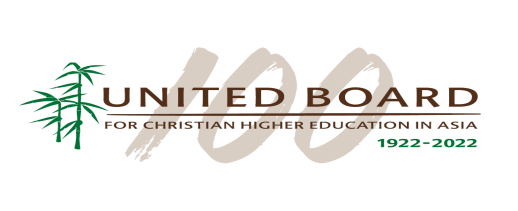 Counselling training programUnited Board is organizing a counselling training program in collaboration with Christian Theological Seminary at Jaffna from 19th August to 24th August and also with the diaconal ministry of CACM (Church of American Ceylone Mission) at Batticaloa from 26th August to 31st August, 2019.  This is an intense training program for six days. All the participants are expected to attend all the sessions and participate in the group activities. United Board will cover the training cost (Fee), accommodation and food for six days. The participants will have to meet their own travel to and from their home institutions.This training aims to train the trainers for counselling in Jaffna and Batticaloa   and also to offer counselling help for the women in the communities at Jaffna and Batticaloa. In both the programs 45 participants will be identified and 6 days training in each place will be held on counselling skills. In the evening the resource team will go to the communities and provide counselling services to the war affected women and they would also render one to one counselling for the participants if required.The Faculty members from the Psychology department of Women’s Christian College, Chennai and Lady Doak College, Madurai will serve as the resource persons for the therapeutic counselling and for the training program. The resource persons are:Dr Zarina, Associate professor of Psychology, WCCDr Jelin Rebekha, the counsellor and also a lecturer, WCCMs. Jemmy, Assistant Professor of Psychology, WCCDr Synthia Mary Mathew, Associate Professor of Psychology, Lady Doak College. Topics to be dealt in the training programSelf-awareness - Who Am I, In touch with feelings, Counselling an Introduction, Communication process – hindrances, Counselling process – stages, Counsellor Skills, Attention: SOLER, posture, gesture, Listening Skills, Responding skills,  Counsellor attributes, Unconditional regard and empathy, Congruence and Flexibility/ non - judgmental   The facilitators will use different activities, games and video clips for their sessions and each day will have a group activity. An opportunity will also be given to all the participants to practice the skills taught in the training program.Intended outcome of the program:These two programs will develop a group of counsellors who in turn will do training for others involved in community counsellingThey will be able to build a peer team for counsellingThey will be able to remove the stigma attached to counsellingCreate a greater awareness in the communities on counsellingPrepare a ground work for the future community colleges in these areasThis will help the institutions to develop appropriate courses for the war affected women in the communities through the community college                                   Contact DetailsProgram ScheduleCounseling Training ProgramJaffna, Sri LankaProgram Schedule19 Aug – 24 Aug, 2019Counselling Training ProgramBatticaloa, Sri LankaProgram Schedule26 Aug – 31 Aug, 2019TimeActivities Resource person/ VenueAug 19 (Monday) Aug 19 (Monday) Aug 19 (Monday) 7:45  - 8 : 30Break Fast 08: 30 – 09 :00INAUGURATION AND GROUP PHOTORev Thevanesan and Dr Spurgeon09.00 – 10.15Self-awareness - Who am I?Ms Jemmy Suthandiradas10: 15 – 11: 30In touch with feelingsDr Zarina11: 30 – 11 : 45Tea BreakTea Break11:45 – 13 : 00Counselling : an Introduction                        Dr Synthia Mary Matthew13.00 – 14.00Lunch14.00 – 15.15Communication process Dr. Synthia Mary Matthew15.15 – 15.35Tea Break15.35 –16.50Counselling : Process and stages       Dr Synthia Mary Matthew 19:00 – 20:00DinnerAug 20 (Tuesday)Aug 20 (Tuesday)Aug 20 (Tuesday)7:45  - 8 : 30Break Fast 08: 40 – 09 :00Morning DevotionDr Spurgeon09.00 – 10.15Counsellor Skills : Attending Ms Jemmy Suthandiradas 10: 15 – 11: 30 Counsellor Skills :ListeningMs. Jelin Rebekah 11.30 – 11.45Tea BreakTea Break11:45 – 13 : 00Inner  healing:  Identifying  past wounds Synthia & Jemmy  13.00 – 14.00LunchLunch14.00 – 15.15Inner healing :Acceptance and Forgiveness Dr. Zarina 15. 15 – 15.35Tea Break15.35 –16.50 Growth Group : Orientation Synthia, Zarina, Jelin, Jemmy19:00 – 20:00DinnerAug 21 (Wednesday) Aug 21 (Wednesday) Aug 21 (Wednesday) 7:45  - 8 : 30Break Fast 08: 40 – 09 :00Morning DevotionDr Spurgeon09.00 – 10.15Counselling Skills: Responding                           Dr Synthia Mary Matthew10: 15 – 11: 30Counsellor attributes : Unconditional Regard and Empathy                               Ms. Jelin Rebekah11.30 – 11.45Tea BreakTea Break11:45 – 13 : 00Counsellor attributes :Congruence and Flexibility     Dr Zarina13.00 – 14.00LunchLunch14.00 – 15.15Practical counselling: Session ISynthia, Zarina, Jelin, Jemmy15. 15 – 15.35Tea Break15.35 –16.50Growth Group: Session ISynthia, Zarina, Jelin, Jemmy19:00 – 20:00DinnerAug 22 (Thursday) Aug 22 (Thursday) Aug 22 (Thursday) 7:45  - 8 : 30Break Fast 08: 40 – 09 :00Morning DevotionDr Spurgeon09.00 – 10.15The Person: Multiple dimensions         Dr Synthia Mary Matthew10: 15 – 11: 30A Counselling model -Dr Synthia Mary Matthew11.30 – 11.45Tea BreakTea Break11:45 – 13 : 00Case study analysis, reporting & Discussion    Dr Zarina13.00 – 14.00LunchLunch14.00 – 15.15Practical Counselling: IISynthia, Zarina, Jelin, Jemmy15. 15 – 15.35Tea Break15.35 –16.50Growth Group : Session IISynthia, Zarina, Jelin, Jemmy19:00 – 20:00DinnerAug 23 (Friday) Aug 23 (Friday) Aug 23 (Friday) 7:45  - 8 : 30Break Fast 08: 40 – 09 :00Morning DevotionDr Spurgeon09.00 – 10.15Crisis Counselling I        Zarina / Jelin10: 15 – 11: 30Crisis Counselling II                                  Zarina / Jelin11.30 – 11.45Tea BreakTea Break11:45 – 13 : 00Trauma Counselling ISynthia/ Jemmy 13.00 – 14.00LunchLunch14.00 – 15.15Trauma Counselling II Synthia/ Jemmy 15. 15 – 15.35Tea Break15.35 –16.50Practical Counselling: III Synthia, Zarina, Jelin, Jemmy19:00 – 20:00DinnerAug 24 (Saturday) Aug 24 (Saturday) Aug 24 (Saturday) 7:45  - 8 : 30Break Fast 08: 40 – 09 :00Morning DevotionDr Spurgeon09.00 – 10.15Grief Counselling I   Zarina/ Jelin10: 15 – 11: 30 Grief Counselling IIZarina/ Jelin11.30 – 11.45Tea BreakTea Break11:45 – 13 : 00Practical Counselling: IV                        Zarina, Jelin, Jemmy, Synthia13.00 – 14.00LunchLunch14.00 – 15.15Growth group: Session III                        Zarina, Jelin, Jemmy, Synthia15. 15 – 16.00VALEDICTORYRev Thevanesan and Dr Spurgeon16.00Break and DepartureBreak and DepartureTimeActivities Resource person/ VenueAug 26 (Monday) Aug 26 (Monday) Aug 26 (Monday) 7:45  - 8 : 30Break Fast 08: 30 – 09 :00INAUGURATION AND GROUP PHOTODr Darshan and Dr Spurgeon09.00 – 10.15Self-awareness - Who am I?Ms Jemmy Suthandiradas10: 15 – 11: 30In touch with feelingsDr Zarina11: 30 – 11 : 45Tea BreakTea Break11:45 – 13 : 00Counselling : an Introduction                        Dr Synthia Mary Matthew13.00 – 14.00Lunch14.00 – 15.15Communication process Dr. Synthia Mary Matthew15.15 – 15.35Tea Break15.35 –16.50counselling : Process and stages       Dr Synthia Mary Matthew 19:00 – 20:00DinnerAug 27 (Tuesday)Aug 27 (Tuesday)Aug 27 (Tuesday)7:45  - 8 : 30Break Fast 08: 40 – 09 :00Morning DevotionDr Spurgeon09.00 – 10.15Counsellor Skills : Attending Ms Jemmy Suthandiradas 10: 15 – 11: 30 Counsellor Skills :ListeningMs. Jelin Rebekah 11.30 – 11.45Tea BreakTea Break11:45 – 13 : 00Inner  healing:  Identifying  past wounds Synthia & Jemmy  13.00 – 14.00LunchLunch14.00 – 15.15Inner healing :Acceptance and Forgiveness Dr. Zarina 15. 15 – 15.35Tea Break15.35 –16.50 Growth Group : Orientation Synthia, Zarina, Jelin, Jemmy19:00 – 20:00DinnerAug 21 (Wednesday) Aug 21 (Wednesday) Aug 21 (Wednesday) 7:45  - 8 : 30Break Fast 08: 40 – 09 :00Morning DevotionDr Spurgeon09.00 – 10.15Counselling Skills: Responding                           Dr Synthia Mary Matthew10: 15 – 11: 30Counsellor attributes : Unconditional Regard and Empathy                               Ms. Jelin Rebekah11.30 – 11.45Tea BreakTea Break11:45 – 13 : 00Counsellor attributes :Congruence and Flexibility     Dr Zarina13.00 – 14.00LunchLunch14.00 – 15.15Practical Counselling: Session ISynthia, Zarina, Jelin, Jemmy15. 15 – 15.35Tea Break15.35 –16.50Growth Group: Session ISynthia, Zarina, Jelin, Jemmy19:00 – 20:00DinnerAug 28 (Thursday) Aug 28 (Thursday) Aug 28 (Thursday) 7:45  - 8 : 30Break Fast 08: 40 – 09 :00Morning DevotionDr Spurgeon09.00 – 10.15The Person: Multiple dimensions         Dr Synthia Mary Matthew10: 15 – 11: 30A Counselling model -Dr Synthia Mary Matthew11.30 – 11.45Tea BreakTea Break11:45 – 13 : 00Case study analysis, reporting & Discussion    Dr Zarina13.00 – 14.00LunchLunch14.00 – 15.15Practical Counselling: IISynthia, Zarina, Jelin, Jemmy15. 15 – 15.35Tea Break15.35 –16.50Growth Group : Session IISynthia, Zarina, Jelin, Jemmy19:00 – 20:00DinnerAug 29 (Friday) Aug 29 (Friday) Aug 29 (Friday) 7:45  - 8 : 30Break Fast 08: 40 – 09 :00Morning DevotionDr Spurgeon09.00 – 10.15Crisis Counselling I        Zarina / Jelin10: 15 – 11: 30Crisis Counselling II                                  Zarina / Jelin11.30 – 11.45Tea BreakTea Break11:45 – 13 : 00Trauma Counselling ISynthia/ Jemmy 13.00 – 14.00LunchLunch14.00 – 15.15Trauma Counselling II Synthia/ Jemmy 15. 15 – 15.35Tea Break15.35 –16.50Practical Counselling: III Synthia, Zarina, Jelin, Jemmy19:00 – 20:00DinnerAug 30 (Saturday) Aug 30 (Saturday) Aug 30 (Saturday) 7:45  - 8 : 30Break Fast 08: 40 – 09 :00Morning DevotionDr Spurgeon09.00 – 10.15Grief Counselling I   Zarina/ Jelin10: 15 – 11: 30 Grief Counselling IIZarina/ Jelin11.30 – 11.45Tea BreakTea Break11:45 – 13 : 00Practical Counselling: IV                        Zarina, Jelin, Jemmy, Synthia13.00 – 14.00LunchLunch14.00 – 15.15Growth group: Session III                        Zarina, Jelin, Jemmy, Synthia15. 15 – 16.00VALEDICTORYDr Darshan and Dr Spurgeon16.00Break and DepartureBreak and Departure